Муниципальное дошкольное образовательное учреждениедетский сад «Тополёк»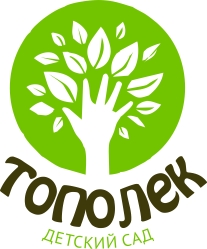 Проект«Осень в гости к нам пришла»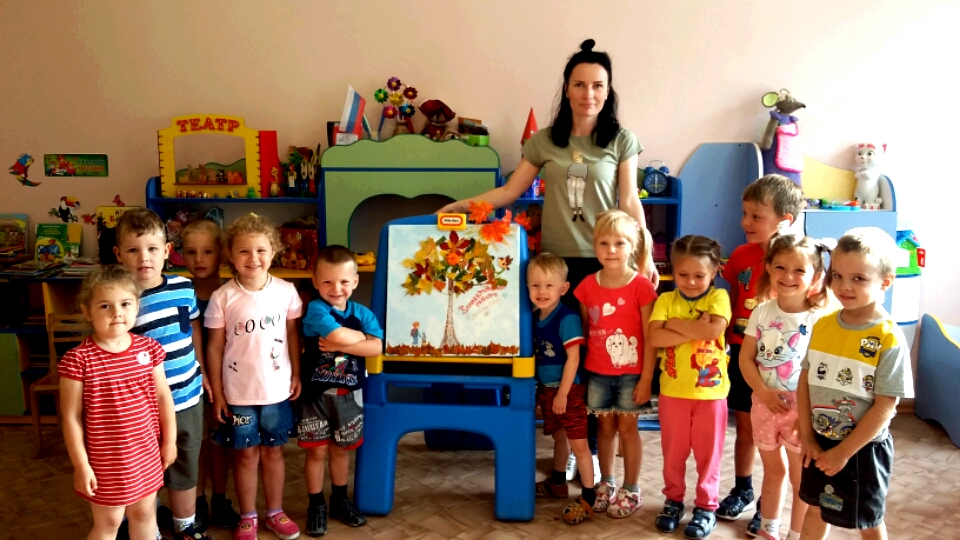 Составила: Фокина Александра Сергеевна                  воспитатель первой квалификационной                            категории  г. Мышкин 2019г.Паспорт проектаТип проекта: игровой, познавательно-творческий.                                                                          Срок реализации: краткосрочный - 2 недели (2-13 сентября).                                                                                 Участники проекта: воспитатель, дети, родители воспитанников.            Возраст детей: 4-5 лет.АктуальностьБольшинство изменений в мире природы человек может заметить, почувствовать и пережить только вне стен помещения, в непосредственном контакте с природой. Ни картина, ни рассказ не заменят живого общения с ней. Природу важно воспринимать всей душой, всеми органами чувств, замечать многообразие её форм, красоту красок, звуков, запахов. Сколько возможностей для развития чувств, речи, движений, воображения. Это формирует первый сенсорный опыт ребенка – основу для его интеллектуального развития. Впечатления от родной природы, полученные в детстве, запоминаются на всю жизнь. Поэтому, так важно ввести ребенка в природу с самого раннего возраста.Красота «золотой осени» доступна даже самому маленькому ребенку. Поэтому так важно с самого раннего возраста развивать у малышей предпосылки наблюдательности, интереса и взаимосвязь явлений природы и жизни людей, развивать воображение, вызывать эстетический отклик на красоту осени.«Экологическое воспитание» ребенка раннего возраста означает содействие взрослых развитию доброго и любознательного малыша, открытого миру природы. Мы должны научить малышей смотреть и видеть, знать и любить и, конечно, беречь природу.Цель проекта: ознакомление детей с природой, формирование осознанно бережного отношения к ней.Задачи проекта:1. Формирование элементарных представлений об осенних изменениях в природе (разноцветные листья на деревьях, похолодало, идут частые дожди, дует ветер, листья летят с деревьев).2. На основе расширения ориентировки в окружающем развивать понимание речи и активизировать словарь по теме.3. Воспитывать добрые чувства, любознательность, эстетическое восприятие, переживания, связанное с красотой природы.4. Познакомить детей с произведениями художественной литературы об осени. Вызвать у детей интерес к иллюстрациям в книгах.5. Воспитывать стремление отразить свои яркие впечатления в рисунках и аппликации. Учить передавать образ осени доступными способами художественного творчества.6. Различать сенсорные свойства: величину (большой, маленький), цвет (желтый, красный, зеленый, синий), качества (мокрый, грязный).Ожидаемый результатДля детей:Дошкольный возраст – самое благоприятное время для накопления знаний об окружающем мире, для сенсорного воспитания. Проект поможет заложить  представления и ориентиры в мире природы. Благодаря работе по проекту дети научаться наблюдать, воспринимать происходящие вокруг них сезонные явления – листопад, холодный дождь, ветер, познакомятся с качествами природного материала, у детей активизируется словарь (научатся называть цвет осенних листьев), разовьется зрительное и слуховое внимание, укрепится сила мышц руки.Осень – время адаптации детей к условиям детского сада. Общение с природой даст заметный оздоровительный эффект, поможет снять психологическую напряженность, стресс и агрессивность, настроит на доброжелательное отношение ко всему живому.Для родителей: получение возможности участия в процессе речевого, творческого и эмоционального развития детей, взаимного общения с педагогами в процессе активного сотрудничества в период реализации проекта.Этапы реализации проекта:1.Подготовительный этап. 1.Определение цели, задач проекта. 2.Составление предварительного плана-схемы работы над проектом.  3.Подбор литературы, оборудования. 4. Ознакомление родителей с целью и задачами проекта, планом-схемой проекта, совместное внесение корректив, распределение обязанностей, установление сроков выполнения.  2.Основной этап.3.Заключительный этап.Трансляция опыта: На сайте МДОУ детский сад «Тополёк» на страничке воспитателя.Ресурсное обеспечение:1.Гербова В.В. Занятия по развитию речи в средней группе детского сада. Планы занятий.- М.: МОЗАИКА-СИНТЕЗ, 2010.- 80с.2.Книга для чтения в детском саду и дома: 4-5 лет: Пособие для воспитателей детского сада и родителей/Сост. В.В. Гербова и др.-М.:Издательство- Оникс, 2011. - 336с.3.Голицина Н.С. «Конспекты комплексно-тематических занятий».Средняя группа.-М.: «Издательство Скрипторий 2003», 2014.-224с.4. Козлова Ю. «Я учусь запоминать».-М; Ростов н/Д:2013.-158с.:ил-(Школа развития).Приложение 1.КОНСУЛЬТАЦИЯ ДЛЯ РОДИТЕЛЕЙ «Прогулки с детьми осенью» Общение с природой воспитывает у ребёнка чувство прекрасного. Чтобы заинтересовать детей природой, дать им необходимые  знания и воспитать правильное отношение к ней мы должны сами знать и любить родную природу. Многие дети посещают детские сады, где опытные воспитатели приобщают их к природе. Но и в этом случае положительных результатов можно достичь, если в семье будет поддержана работа детского сада. Вечером , в выходные дни, гуляя  с детьми, родители могут продолжить знакомство детей с природой. Эти прогулки важны ещё и тем, что они сближают родителей с детьми, способствуют дружеских отношений, взаимопониманию. И так, дорогие родители, возьмите своих детей за руку и пойдите с ними на прогулку!Начнём знакомство ребёнка с природой в чудесную пору осени. Осенью часто меняется погода. Вот и начните с наблюдения за погодой. Вначале осени солнце ещё ярко светит, небо ясное, голубое.  Мама, выходя на улицу с ребёнком, говорит ему: «Сегодня солнышко светит, тепло подставь-ка руки солнышку». И ребёнок протягивает руки к тёплым лучам солнца. Вечером понаблюдайте где садится солнце и можно сделать вывод, что осенью путь  солнца короче. Можно прочитать стихотворение:Уж небо осенью дышало,       Уж реже солнышко блистало,   Короче становился день….Ребёнок легко запомнит отрывок, так как он сам видит на прогулке то, о чём говорится в стихотворении.Наиболее наглядные изменения происходят осенью в растительном мире. Расскажите, что осенью листья деревьев изменяют свой цвет. Обратите внимание, что у разных деревьев листья окрашиваются по- разному: от ярко-жёлтого, оранжевого до тёмно-красного. Детям нравится собирать  опавшие разноцветные листья. Предложите собрать  их в осенние букеты, только совсем разные: жёлтый, красный, коричневый. Спросите, какой букет больше нравится и почему? У всех ли деревьев одинаковые листья? Ваши вопросы помогут рассмотреть разнообразие  форм и цвета листьев. Можно поиграть в игру «Найди от какого дерева этот лист» или наоборот- дайте ребёнку упавший лист и пусть он найдёт дерево, с которого он упал. Можно с прогулки принести листочки, разгладить их утюгом, и вместе с мамой или папой выполнить красивую аппликацию на листочке бумаги.Поздней осенью, когда опадут все листочки, предложите детям походить по ним. Спросите: « Что ты слышишь?» Верно, листочки шуршат- ш-ш-ш.Листопад, листопад    Листья жёлтые летят…Когда веточки у деревьев будут без листьев, рассмотрите то место откуда росли листочки- там вы увидите маленькие почки: деревья не погибли, они сбросили ненужные листочки и готовятся к весне, закладывают почки с осени. Рассказывая о листопаде, подведите детей к сосне: « У сосны иголочки это те же листья, они на зиму такие и останутся, потому, что сосна не боится холода.«А куда девались кузнечики, которые стрекотали в траве? Почему не видно божьих коровок?- спросит вас ребёнок?»  Расскажите детям, что все жуки и бабочки спрятались  в трещины стволов деревьев, в щели домов  и заснули, так как им стало холодно. Соберите сухие листья и рассмотрите их: внутри вы увидите коконы – это зимует бабочка-боярышница. Это бабочка вредитель- она весной будет объедать почки, а потом и зелёные листочки. Можно предложить собрать такие листочки в пакет, чтобы весной они не ожили. С каждым днём на прогулке становится всё холодней: часто дует порывистый ветер. Чтобы научить ребёнка определить есть ветер или нет, сделайте ему бумажный шарик с ниточкой. Спросите «Что с шариком?»- он крутится. « Почему он крутится?» - это дует ветер на шарик, поэтому он и крутится. В следующую прогулку дайте малышу вертушку и предложите малышу с ней побегать. Через некоторое время спросите: « Почему вертушка вертится?»  - это дует ветер. Предложите ребёнку сделать флажок, чтобы определить  есть ли ветер на улице. С более старшим ребёнком можно определить и силу ветра, наблюдая за деревьями. Слабый ветер колеблет ветки деревьев, а сильный – свистит около домов, качает небольшие деревья, самый сильный качает большие деревья и ломает ветки и сучья.  Осенью, гуляя на прогулке, можно наблюдать как улетают птицы в тёплые края. Расскажите ребёнку, что перед отлётом птицы собираются в большие стаи:  они, то стремительно поднимаются ввысь, то садятся на провода и щебечут, как бы разговаривая друг с другом. Вернувшись на это место через несколько дней, птиц вы уже не встретите. Ребёнок сам вам задаст вопросы: «Где птицы? Они улетели? Почему они улетели? А обратно они вернутся?» Не торопитесь отвечать, пусть он сам подумает и сделает выводы, задайте ему вопрос: «Чем питались птицы летом? Почему нет мошек, жучков и комаров? Что это значит?»  С помощью наводящих вопросов ребёнок сам вспомнит, что стало холодно, насекомые спрятались, поэтому и птицам есть нечего.  Вот и ребёнку легко будет понять, почему птицы улетают в тёплые края, где много зелёных деревьев, где много корма. Первые улетают ласточки, стрижи, затем скворцы, грачи.  Не забудьте рассказать, что птицы улетают обычно ночью, так им менее страшно, а дорогу они найдут и в темноте. Но не все птицы улетают в тёплые края. Спросите, какие птицы остались? Конечно же воробьи. Голубей дети тоже хорошо знают – гуляя на прогулке, вы вместе их кормили не один раз. С наступлением холодов обратите внимание детей ,где есть деревья, в парках и скверах появились новые птицы: галки, вороны, сороки. Почему они прилетели к жилью человека?  Объясните, что в лесу корма мало, поэтому они и переселились ближе к человеку, чтобы прокормиться долгую зиму. Осенью ещё не совсем голодно птицам, но необходимо ежедневно утром подсыпать корм для птиц, чтобы привлекать их к месту подкормки.  Предложите ребёнку вместе сделать кормушку. Чтобы помочь птицам пережить  зиму, заготовьте корм для птиц – это могут быть семена разных трав, арбузные, тыквенные, дынные семечки, различные крупы, ягоды калины, рябины, можжевельника.  Старайтесь кормить птиц в одно и тоже время, а лучше всего утром - если корма в определённое время  не будет, птицы исчезнут и прилетят только через несколько дней.  Подкармливая птиц в течение осени и зимы, ребёнок привыкает заботиться о тех, кто слабее.  И конечно же прочтите детям стихотворение:ПОКОРМИТЕ ПТИЦ ЗИМОЙПУСТЬ СО ВСЕХ КОНЦОВК ВАМ СЛЕТЯТСЯ, КАК ДОМОЙСТАЙКИ НА КРЫЛЬЦОСКОЛЬКО ГИБНЕТ ИХ НЕ – СЧЕСТЬ,ВИДЕТЬ ТЯЖЕЛО,А ВЕДЬ В НАШЕМ СЕРДЦЕ ЕСТЬИ ДЛЯ ПТИЦ ТЕПЛО.ПРИУЧИТЕ ПТИЦ В МОРОЗК СВОЕМУ ОКНУ,ЧТОБ БЕЗ ПЕСЕН НЕ ПРИШЛОСЬНАМ ВСТРЕЧАТЬ ВЕСНУ.Формирование элементарных математических представлений               «Сложи листик».Задачи:1. Учить детей складывать из двух частей целое, называть получившийся предмет.2. Учить дифференцировать красный, желтый, зеленый цвета.понимать и использовать в активной речи слова «такой же», «не такой».3. Учить понимать сюжет, развивать умение слушать пояснения воспитателя, высказываться по поводу изображенного.Художественное творчество (рисование) «Наблюдаем за дождливой погодой»Задачи:1. Познакомить детей с наиболее типичными особенностями осени дождливой погодой.2. Уточнить название и назначение предметов одежды.3. Продолжать учить детей правильно держать карандаш; рисовать вертикальные линии.4. Закреплять знание синего цвета.Художественное творчество (аппликация) «Это платье золотое у березки на плечах»Задачи:1. Продолжать воспитывать у детей интерес к аппликации.2. Учить накладывать листочки друг от друга и на некотором расстоянии.3. Закрепить знание осенних цветов.4. Воспитывать интерес к коллективному творчеству.Образовательная деятельность во время режимных моментов:Прогулка «Наблюдение за ветром»Задачи:1. Закрепить знание детей о ветре.2. Учить устанавливать причинно-следственные связи: деревья качаются, листья кружатся, летят – это ветер дует. Прогулка «Наблюдаем листопад»Задачи:1. Показать детям краски «золотой осени», закрепить знание желтого цвета.2. Раскрыть новое понятие «листопад». Дидактическая игра «Времена года»1. Познакомить детей с самыми характерными признаками осени года (листопад, люди одеты теплее, идут дожди и пр.);2. Научить детей различать на картинках осень.  Дидактическая игра на развитие зрительного и слухового внимания «Найди все листочки»Задачи:1. Развивать зрительное внимание.2. Развивать слуховое внимание. Дидактическая игра «Разложи листочки по цвету»Задачи:1. Учить детей различать цвета, правильно называть их.2. Учить раскладывать листочки в ведерки по принципу «такой – не такой». Дидактическая игра «Оденем куклу на прогулку».Задачи: уточнить название осеней одежды. Пальчиковая гимнастикаЗадачи: развивать мелкую моторику рук, укреплять мышцы рук детей.Осенний букетРаз, два, три, четыре, пять, Загибаем пальчики по очереди.Будем листья собирать. Сжимаем и разжимаем кулачки.Листья березы, листья осины, Загибаем пальчики по очереди.Листики дуба мы соберем,Маме осенний букет отнесем.ДождикДождик, дождик, поливай! Кончиками пальцев ударяем по другой ладошкеБудет хлеба каравай, Вытягиваем руки вперед, соединяем их в «каравай»Будут пряники и сушки, Лепим пирожки.Будут вкусные ватрушки! Соединяем большой и указательный пальчики в колечко.Паучок.Паучок бежал по ветке Малыши бегут ручками по столу.А за ним все его детки. Ручки бегают от кисти до плеча.Дождик с неба вдруг полил - Машут ручками.Паучка на землю смыл. Ручки падают на колениСолнце стало пригревать - Поднимают руки вверх,раздвинув пальчики.Паучок бежит опять! Ручки бегут по столу. Дыхательная гимнастика «Чей листок раньше улетит».Задачи: укреплять дыхательную мускулатуру, развивать длительный плавный выдох.Воспитатель предлагает рассмотреть листочки, их цвет, предлагает долго, плавно подуть на листок и посмотреть, как он полетит. Можно устроить соревнования «чей листок улетит раньше», «Чей листок улетит дальше».  Рассматривание осенних иллюстраций, беседа о красоте осени.Задачи: развивать умение замечать красоту осенней природы. Подвижные игрыЗадачи: Учить свободно двигаться по площадке, действовать по сигналу воспитателя.1. Игра проводится с листочками в руках.Листочки летали, (дети свободно бегают по игровой площадке,Листочки кружились;   кружатся, взмахивая листочками по показу взрослого.)Листочки устали и вниз опустились. (садятся на карточки, опускают руки.)Подул ветерочек (воспитатель изображает ветерок  султанчиком),На них – и опять (бегает, кружась, взмахивая руками.)Все детки – листочки хотят полетать!  (дети снова бегут, кружатся среди листопада.)2. «Дождик лей»Дождик лей, лей, лей,      (Дети машут руками.)На меня и на людей,        (Показывают на себя и на других ребят.)На людей по ложке,         (Складывают ручки ложечками.)На меня по крошке,         («Крошат» ручками на себя.)А на Бабу – Ягу               (Делают страшное лицо.)Лей по целому ведру!      (Двумя руками «выплескивают» воду.) Словесные игры:Игра «Один – много»Цель: образование от единственного числа существительных множественное число.лужа — лужи                           лист — листья        дерево — деревья                  ветка — ветки        туча — тучи                            птица — птицыцветок — цветы                      дождь — дождилуковица — луковицы            огурец — огурцы морковка — морковки            свёкла — свёклы кабачок — кабачки                  кочан — кочаны горошина — горошины           стручок —стручкияблоко – яблоки                       груша – грушивишня – вишни                         лимон – лимоны«Назови ласковоЗадачи: учить детей образовать существительные с помощью уменьшительно- ласкательных суффиксов. Яблоко — яблочко  Апельсин — апельсинчик Лимон — лимончик    Слива — сливка Мандарин — мандаринчик Ананас — ананасикВишня — вишенка   Помидор — помидорчикОгурец — огурчик Морковь — морковочка Репа — репочка  Редиска — редисочка Свёкла — свеколочка Чеснок — чесночек Лук — луковичка Перец — перчикБаклажан – баклажанчик«Что лишнее?».Задачи:  учить детей выбирать среди предметов те, которые не могут быть включены в заданные группы, отвечать на вопросы, поясняя свой выбор.Груша, яблоко, помидор, персик (помидор)
Гранат, апельсин, банан, яблоко (банан)        Капуста, тыква, киви, кабачок (киви)        Абрикос, лимон, банан, персик (лимон)Помидор, редька, лук, репа (помидор)Картофель, морковь, яблоко, перец (яблоко) Салат, редис, капуста, лук (лук) Груша, чеснок, апельсин, яблоко (чеснок) Клюква, малина, груша, рябина (груша) Киви, банан, груша, брусника (брусника)Редька, лук, баклажан, черника (черника) Чтение художественной литературы:Ю. Тувим  «Овощи».Хозяйка однажды с базара пришла, Хозяйка с базара домой принесла: Картошку, капусту, морковку, горох, Петрушку и свеклу. Ох!..Вот овощи спор завели на столе —Кто лучше, вкусней и нужней на земле:Картошка? Капуста? Морковка? Горох?Петрушка иль свекла?Ох!..Хозяйка тем временем ножик взялаИ ножиком этим крошить начала:Картошку, капусту, морковку, горох,Петрушку и свеклу.Ох!..Накрытые крышкою, в душном горшкеКипели, кипели в крутом кипятке:Картошка, капуста, морковка, горох,Петрушка и свекла.Ох!..И суп овощной оказался не плох!Н. Сладков «Осень на пороге»- Жители леса! - закричал раз утром мудрый Ворон. - Осень у лесного порога, все ли к её приходу готовы?Как эхо, донеслись голоса из леса:- Готовы, готовы, готовы...- А вот мы сейчас проверим! - каркнул Ворон. - Перво-наперво осень холоду в лес напустит - что делать станете?Откликнулись звери:- Мы, белки, зайцы, лисицы, в зимние шубы переоденемся!- Мы, барсуки, еноты, в тёплые норы спрячемся!- Мы, ежи, летучие мыши, сном беспробудным уснём!Откликнулись птицы:- Мы, перелётные, в тёплые края улетим!- Мы, оседлые, пуховые телогрейки наденем!- Вторым делом, - Ворон кричит, - осень листья с деревьев сдирать начнёт!- Пусть сдирает! - откликнулись птицы. - Ягоды видней будут!- Пусть сдирает! - откликнулись звери. - Тише в лесу станет!- Третьим делом, - не унимается Ворон, - осень последних насекомых морозцем прищёлкнет!Откликнулись птицы:- А мы, дрозды, на рябину навалимся!- А мы, дятлы, шишки начнём шелушить!- А мы, щеглы, за сорняки примемся!Откликнулись звери:- А нам без мух-комаров спать будет спокойней!- Четвёртым делом, - гудит Ворон, - осень скукою донимать станет! Туч мрачных нагонит, дождей нудных напустит, тоскливые ветры науськает. День укоротит, солнце за пазуху спрячет!- Пусть себе донимает! - дружно откликнулись птицы и звери. - Нас скукою не проймёшь! Что нам дожди и ветры, когда мы в меховых шубах и пуховых телогрейках! Будем сытыми - не заскучаем!Хотел мудрый Ворон ещё что-то спросить, да махнул крылом и взлетел.Летит, а под ним лес, разноцветный, пёстрый - осенний.Осень уже перешагнула через порог. Но никого нисколечко не напугала.Г. Снигерев «Как птицы и звери к осени готовятся».Осень в лесу. Не слышно птичьих песен. Дрозды-рябинники собрались в стаи и откармливаются перед тем, как откочевать в тёплые края. Коростель раньше всех тронулся в путь, потому что он на юг то летит, то пешком идёт. Сойка зарывает жёлуди про запас. Выбирает самые спелые, только часто забывает про них, и весной из этих желудей вырастают молодые дубки. Пока еще землю не сковало морозом, вальдшнепы кормятся на болоте. Запустит вальдшнеп клюв в землю – вытаскивает червей и личинок. Глухарь глотает камешки на речной отмели. Зимой он клюёт хвоинки, мёрзлую клюкву, а камешки, как жернова, перетрут пищу в глухарином зобу. Барсуки отъелись за лето, жиру накопили, далеко не уходят от норы. Ёж нашёл ямку в трухлявом пне, натаскал туда листьев – вот и готово жильё на зиму. Белка скоро серая станет, наденет зимнюю шубку, а пока запасает орехи и жёлуди. Складывает их в дупло. А грибы развешивает на колючих сучках – сушиться. Медведица берлогу выкопала под корнями старой ели, устлала её ветками, натаскала мху. Зимой у неё в берлоге появятся медвежата. Лиса неслышно крадётся по осеннему лесу. Листья в Лесу красные, и лисья шерсть красная. Легко лисе незаметно подкрадываться к добыче. Притаились зайчата - листопаднички. Не скачут, следов не оставляют. А то лиса их найдет и съест. Пробежит мимо зайчиха, накормит молоком и дальше скачет в осинник. Высоко в небе потянулись журавлиные стаи. Печальными криками прощаются они с родиной. Журавли будут зимовать в тёплой Африке. Но как только зазвенят весной ручьи, зазеленеет на бугорках травка, журавли вернутся домой на родину. Первые снежинки закружились в воздухе, и гусиные стаи тоже полетели на юг.В.  Сутеев «Под грибом».Как-то застал Муравья сильный дождь.Куда спрятаться?Увидел Муравей на полянке маленький грибок, добежал до него и спрятался под его шляпкой.Сидит под грибом — дождь пережидает.А дождь идёт всё сильнее и сильнее...Ползёт к грибу мокрая Бабочка:— Муравей, Муравей, пусти меня под грибок! Промокла я — лететь не могу!— Куда же я пущу тебя? — говорит муравей. — Я один тут кое-как уместился.— Ничего! В тесноте, да не в обиде.Пустил Муравей Бабочку под грибок.А дождь ещё сильнее идёт...Бежит мимо Мышка:— Пустите меня под грибок! Вода с меня ручьём течёт.— Куда же мы тебя пустим? Тут и места нет.— Потеснитесь немножко!Потеснились — пустили Мышку под грибок.А дождь всё льёт и не перестаёт...Мимо гриба Воробей скачет и плачет:— Намокли перышки, устали крылышки! Пустите меня под грибок обсохнуть, отдохнуть, дождик переждать!— Тут места нет.— Подвиньтесь, пожалуйста!— Ладно.Подвинулись — нашлось Воробью место.А тут Заяц на полянку выскочил, увидел гриб.— Спрячьте, — кричит, — спасите! За мной Лиса гонится!..— Жалко Зайца, — говорит Муравей. — Давайте ещё потеснимся.Только спрятали Зайца — Лиса прибежала.— Зайца не видели? — спрашивает.— Не видели.Подошла Лиса поближе, понюхала:— Не тут ли он спрятался?— Где ему тут спрятаться!Махнула Лиса хвостом и ушла.К тому времени дождик прошёл — солнышко выглянуло. Вылезли все из-под гриба — радуются.Муравей задумался и говорит:— Как же так? Раньше мне одному под грибом тесно было, а теперь всем пятерым место нашлось!— Ква-ха-ха! Ква-ха-ха! — засмеялся кто-то.Все посмотрели: на шляпке гриба сидит Лягушка и хохочет:— Эх, вы! Гриб-то...Не досказала и ускакала.Посмотрели все на гриб и тут догадались, почему сначала одному под грибом тесно было, а потом и пятерым место нашлось.А вы догадались?Г. Юдин "Как варить компот"На одном дворе жили кот, коза, курица, корова и кролик. Однажды во двор вышел кот и закричал:- Слушайте все! Я прочитал в старой книге, как сварить компот!- Ну и как же его варить?- Принесите каждый все самое вкусное, остальное — за мной!Вся компания отправилась искать все самое вкусное, а кот разжег костер и повесил над ним котел с водой.Первой пришла коза и принесла капустную кочерыжку.Потом пришла курица и принесла кукурузу. Корова принесла арбузные корки, кролик — клевер, а сам кот достал из кармана кусок колбасы. Когда вода закипела, кот кинул кочерыжку, корки, кукурузу, клевер, колбасу в котел и закрыл крышкой.Через некоторое время он позвонил в колокольчик:- Готово! Кушайте на здоровье.Все попробовали, да как закашлялись, отказываются:- Компот называется! Сам ешь!Почему же так невкусно получилось? — мрачно задумался кот.А.Н. Толстой "Мужик и медведь" (русская народная сказка) Мужик поехал в лес репу сеять. Пашет там да работает. Пришел к нему медведь: – Мужик, я тебя сломаю.– Не ломай меня, медведюшка, лучше давай вместе репу сеять. Я себе возьму хоть корешки, а тебе отдам вершки.– Быть так, – сказал медведь. – А коли обманешь, так в лес ко мне хоть не езди.Сказал и ушел в дуброву. Репа выросла крупная. Мужик приехал осенью копать репу. А медведь из дубровы вылезает: – Мужик, давай репу делить, мою долю подавай. – Ладно, медведюшка, давай делить: тебе вершки, мне корешки.Отдал мужик медведю всю ботву, а репу наклал на воз и повез в город продавать. Навстречу ему медведь: – Мужик, куда ты едешь? – Еду, медведюшка, в город корешки продавать. – Дай-ка попробовать – каков корешок? Мужик дал ему репу. Медведь как съел:– А-а! – заревел. – Мужик, обманул ты меня! Твои корешки сладеньки. Теперь не езжай ко мне в лес по дрова, а то заломаю.На другой год мужик посеял на том месте рожь. Приехал жать, а уж медведь его дожидает: – Теперь меня, мужик, не обманешь, давай мою долю. Мужик говорит: – Быть так. Бери, медведюшка, корешки, а я себе возьму хоть вершки.Собрали они рожь. Отдал мужик медведю корешки, а рожь наклал на воз и увез домой. Медведь бился, бился, ничего с корешками сделать не мог.Рассердился он на мужика, и с тех пор у медведя с мужиком вражда пошла. А. Майков «Осенние листья по ветру кружат»Осенние листья по ветру кружат,Осенние листья в тревоге вопят:«Всё гибнет, всё гибнет! Ты черен и гол,О лес наш родимый, конец твой пришел!» Не слышит тревоги их царственный лес.Под темной лазурью суровых небесЕго спеленали могучие сны,И зреет в нем сила для новой весны.Шотланская песенка «Зайка – трусишка» в переводе И. ТокмаковойЗайчик-трусишка В поле бежал, В огород забежал, Морковку нашел,Капустку нашел, Сидит — грызет. Иди прочь — Хозяин идет!Вейся, ты, вейся, капустка,Завивайся, белая!Как же мне, капустке, не виться, Как же мне, белой, не клубиться? Вечор на капустку,Вечор на белую Выпал частый дождик, Ливмя льет, поливает, Белую капустку заливает.Я колышки тешу, Огород я горожу, Я капустку сажу, Сажу беленькую, РазвеселенькуюЕ. Фартутдинова  «Сказка о том, почему помидор стал красным». В давние времена жили на одном огороде овощи.Я — капуста тугая,В супе, в борщике вкусна я.Ну, а я — бурачок,Розоватый бочок,В огороде уродился,С овощами подружился.Бурачок, бурачок,Розоватый бочок.Я — фасоль, всем вам известна,И вкусна я, и полезна.А я — братец — чесночок, чесночок,Припекаю язычок, язычок,Всех микробов убиваю,Вас от хвори защищаю.Я — морковка всем на диво:И румяна, и красива.Я — огурчик наливной.Кто полакомится мной?Я — сердитый лук, ребята,Витаминами богатый,Хоть и слезы вызываю,Но от гриппа защищаю.А я тыквой зовусь,Сочной мякотью горжусь.Нет полезней и вкуснейКаши тыквенной моей.Нет обеда без картошки —Ни жаркого, ни окрошки.Все картошку уважают.Кто из вас меня не знает?Помидор я вкусный, сладкий,Тра-ля-ля, тра-ля-ля!Я расту на этой грядке,Тра-ля-ля, тра-ля-ля.Я на свете всех вкуснее,Всех круглее, зеленее,Меня взрослые и детиЛюбят больше всех на свете!Огурец — ему в ответ:— Слушай, это просто смех —Хвастать, что ты лучше всех.Не поймет никак он, братцы, —Некрасиво задаваться. —А помидор все свое твердил.Хвалился, хвалился —И с куста свалился!А. Барто «Осенью».В саду пожелтели,Осыпались клёны,И только скамейкаОсталась зелёной.Стоит онаВ тихой аллейке,И дождикСтучит по скамейке.Мокнет скамейкаПод голой рябиной...Летом была онаАвтомашиной,Она самолётомКрасивым была,Приделали к нейДва фанерных крыла.Вновь проглянет солнцеЗавтра поутру,Вновь начнут ребятаШумную игру.Поплывёт по Каме,По Волге поплывётУкрашенный флажкамиЗелёный пароход.Приложение 2.Фото-отчёт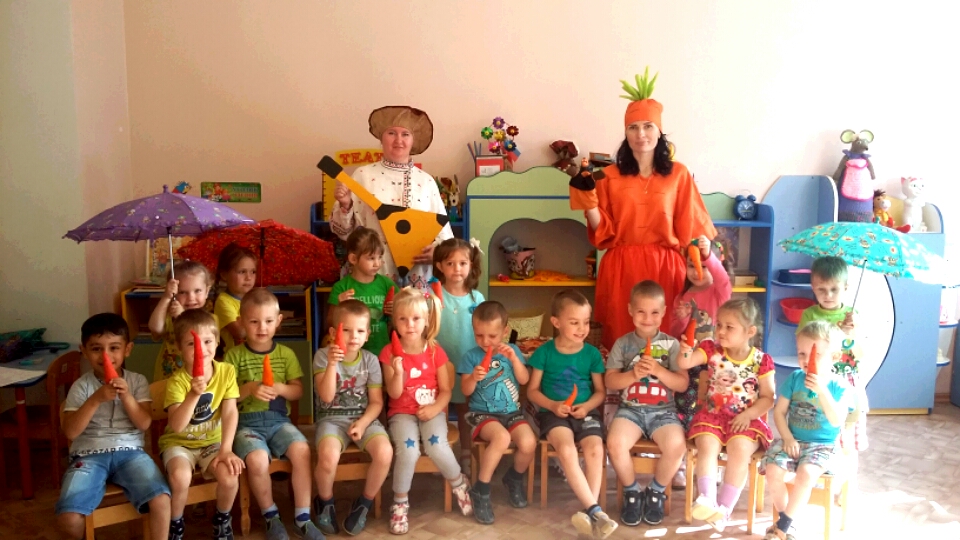 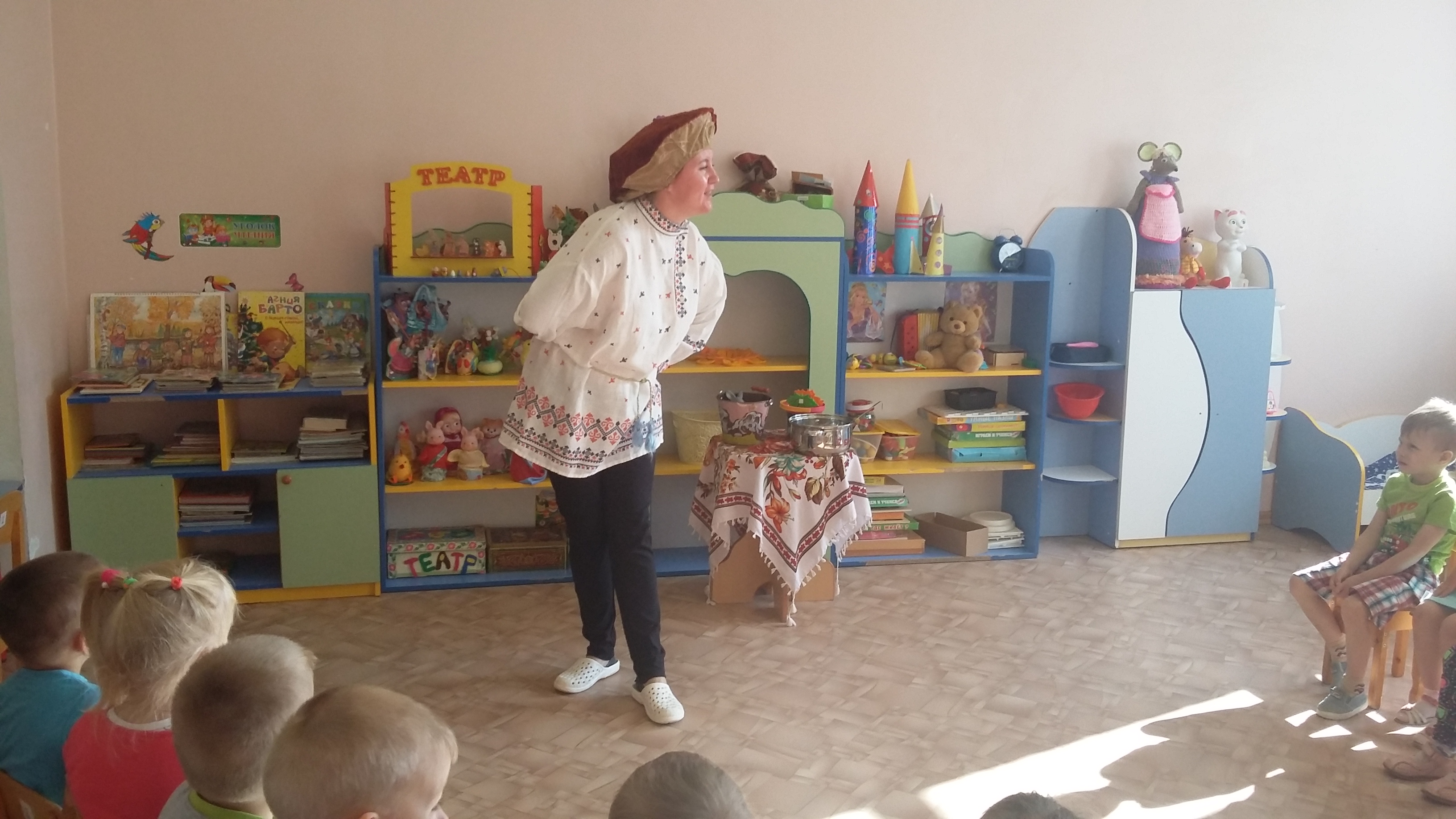 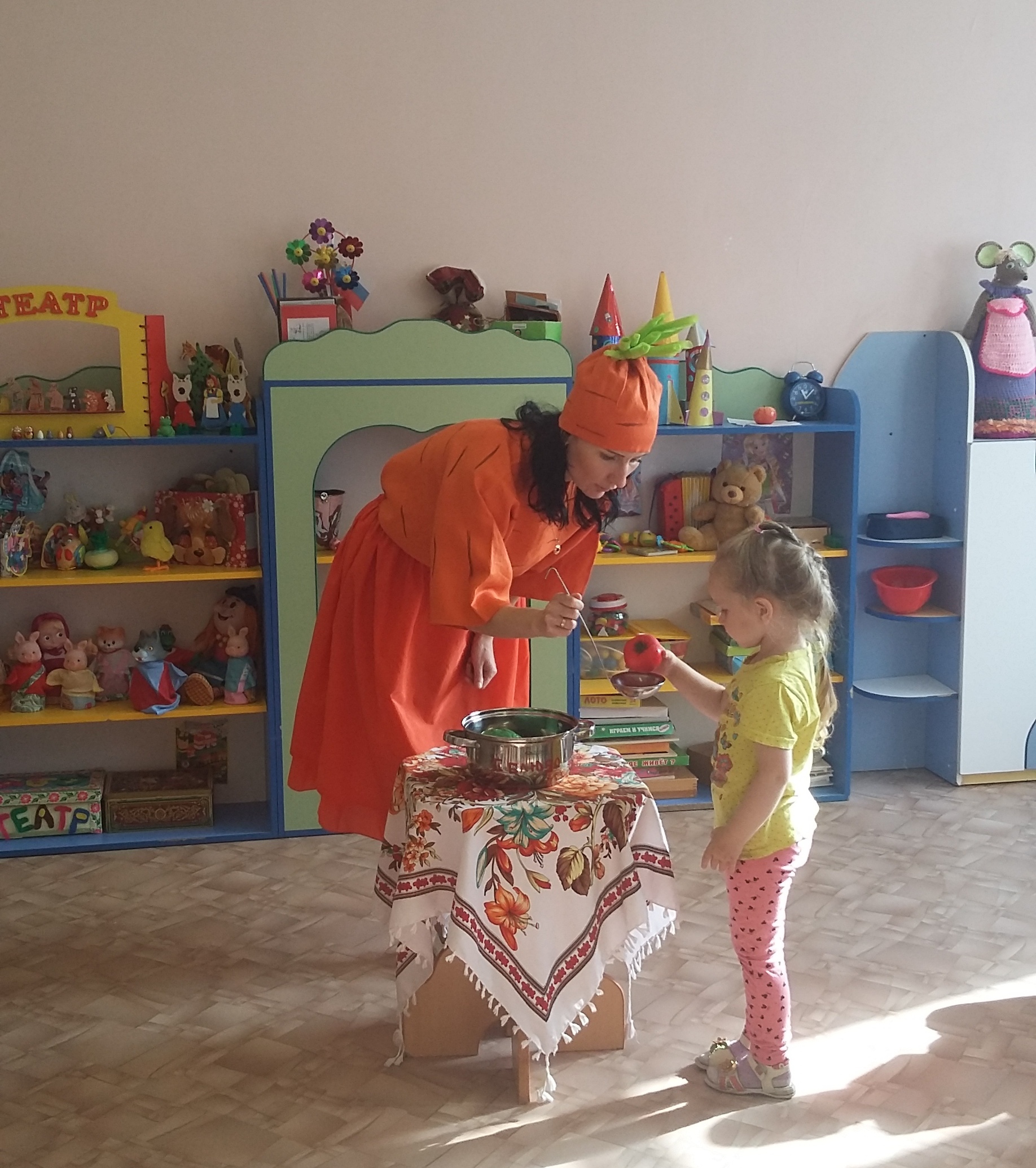 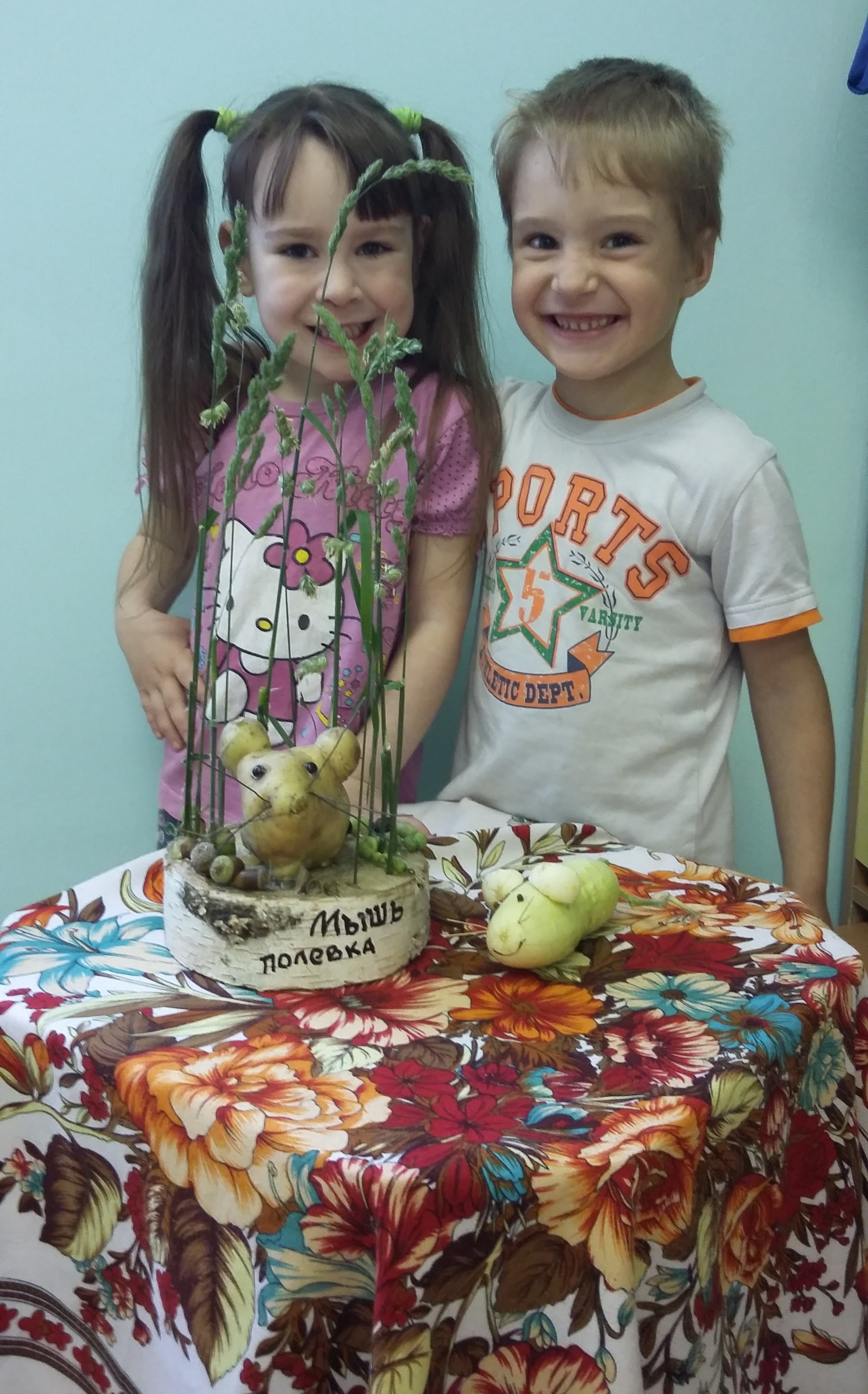 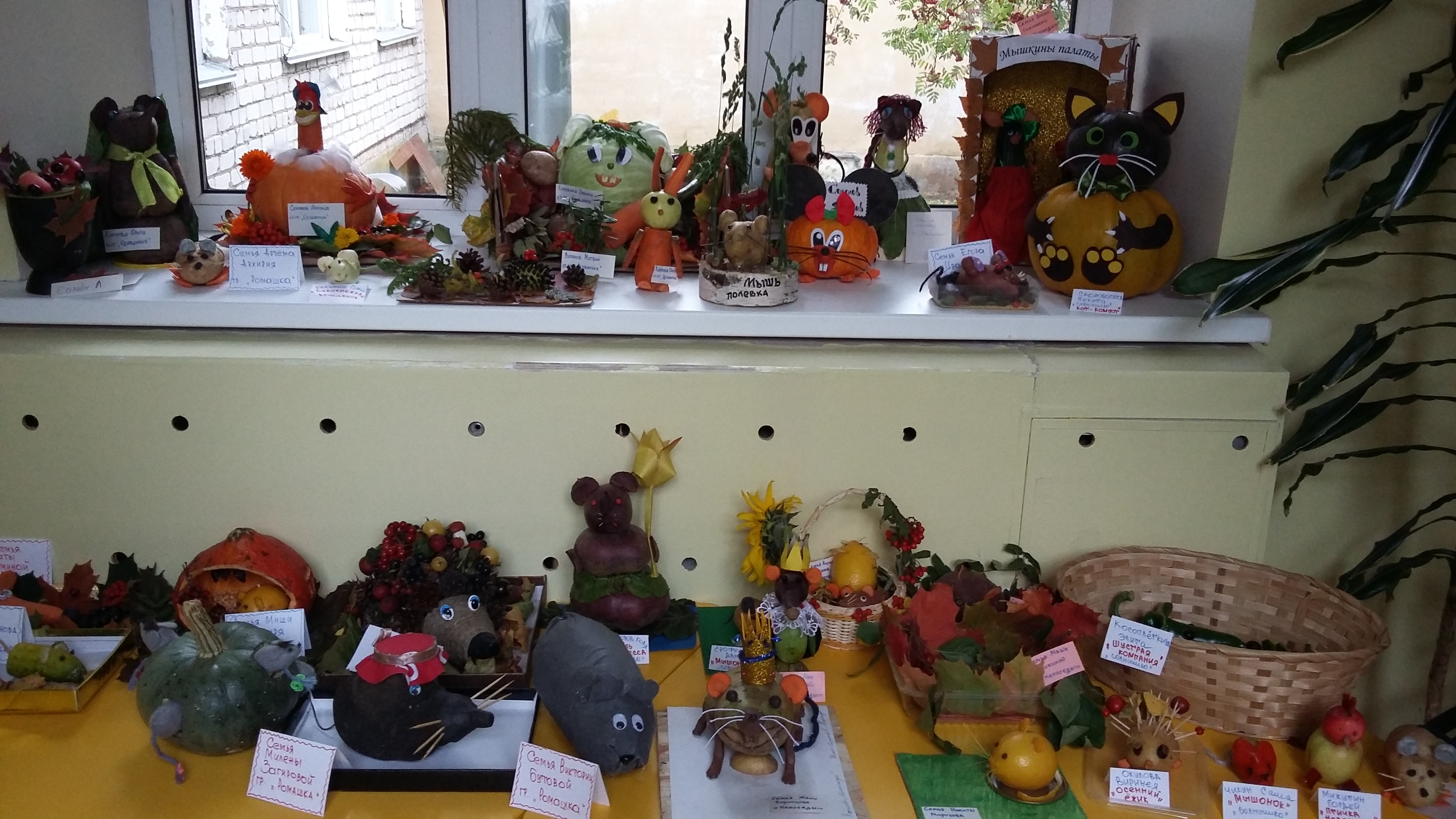 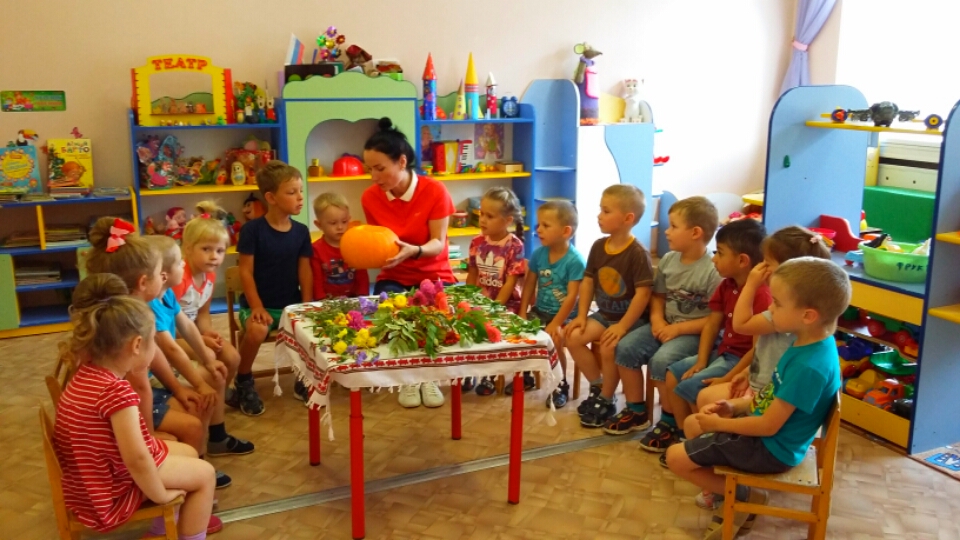 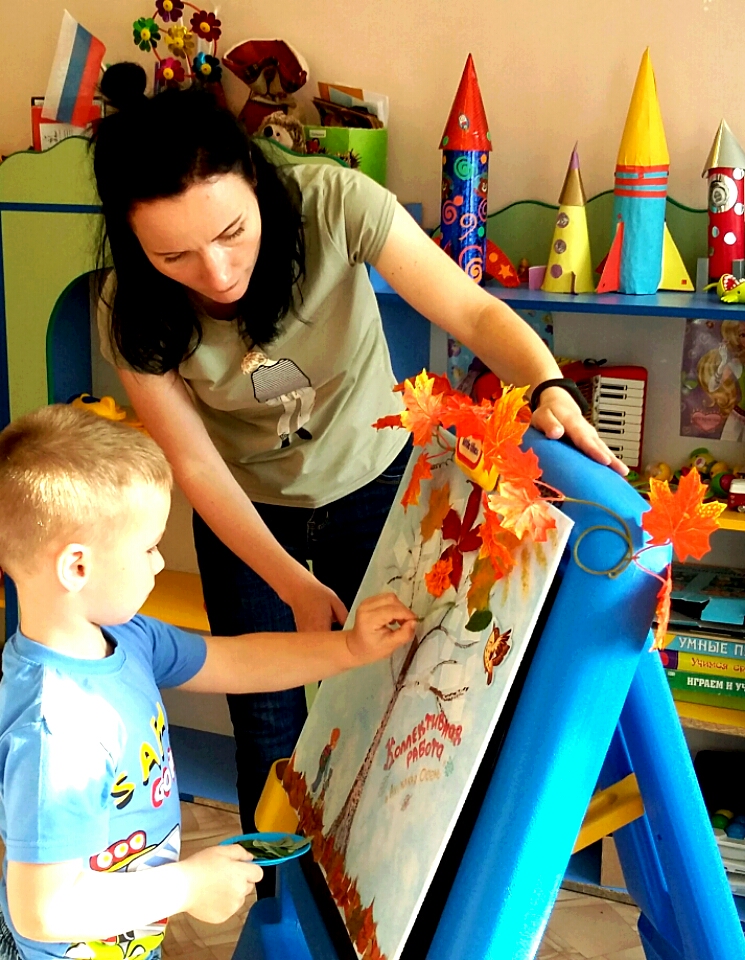 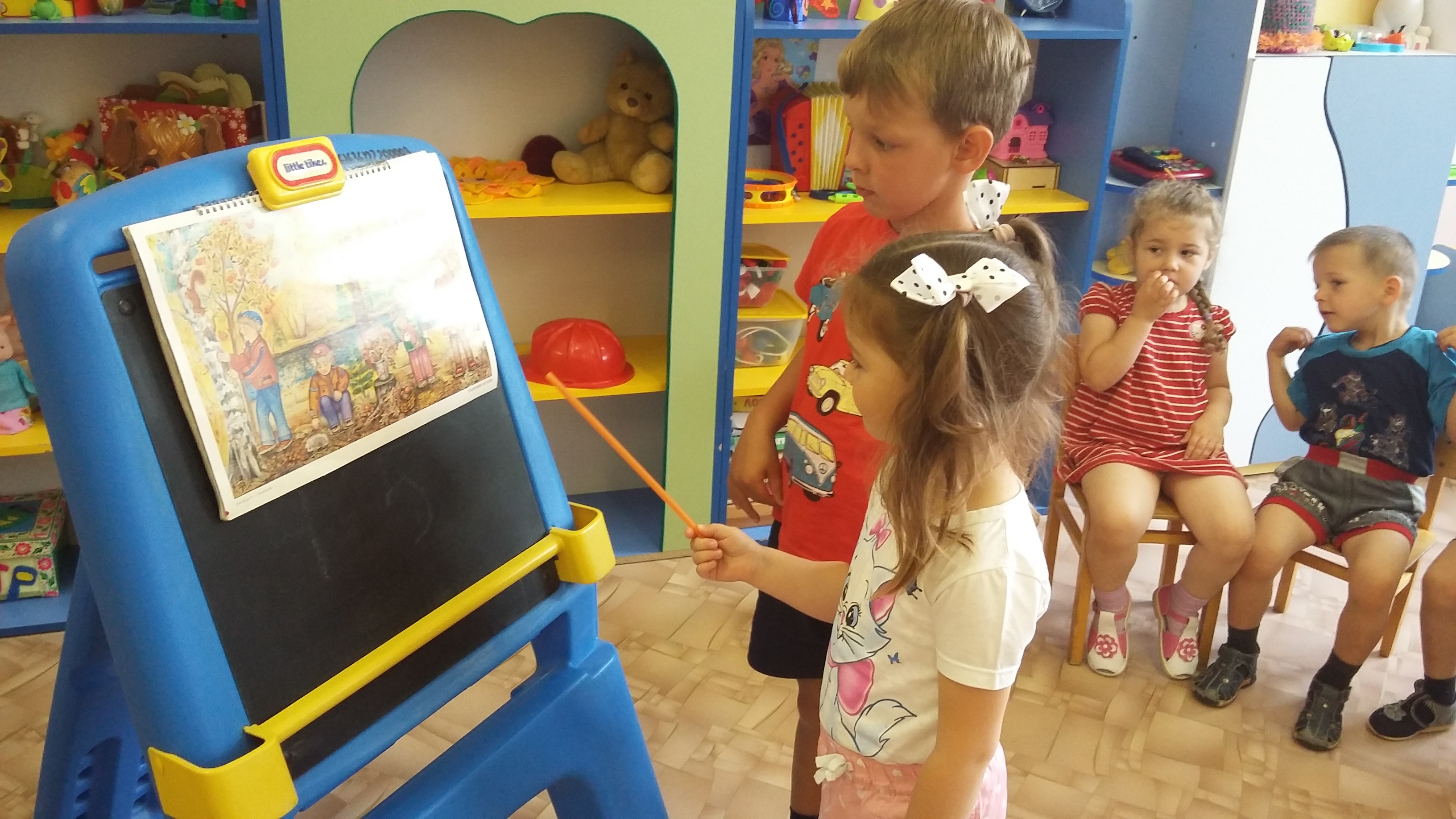 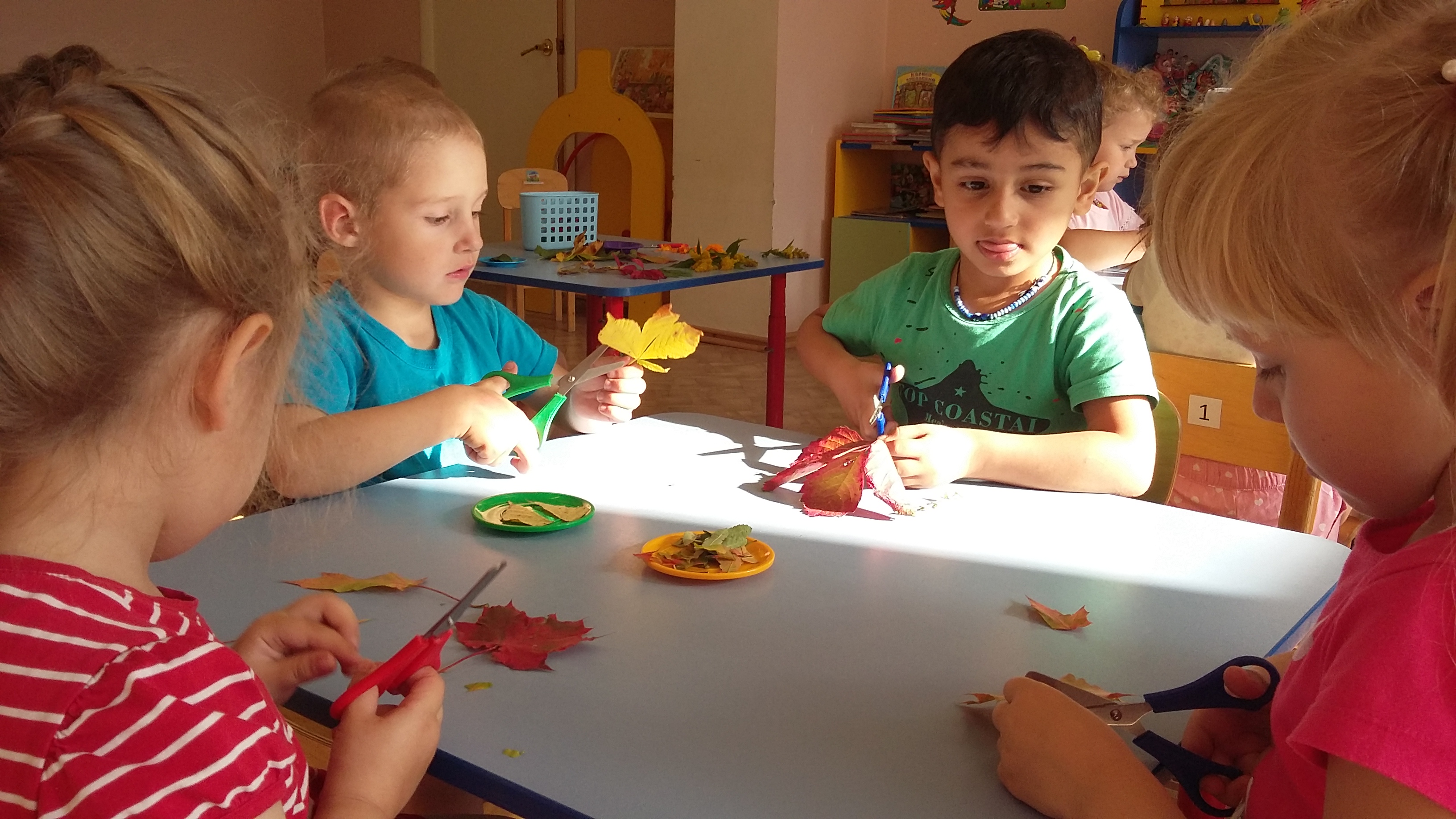 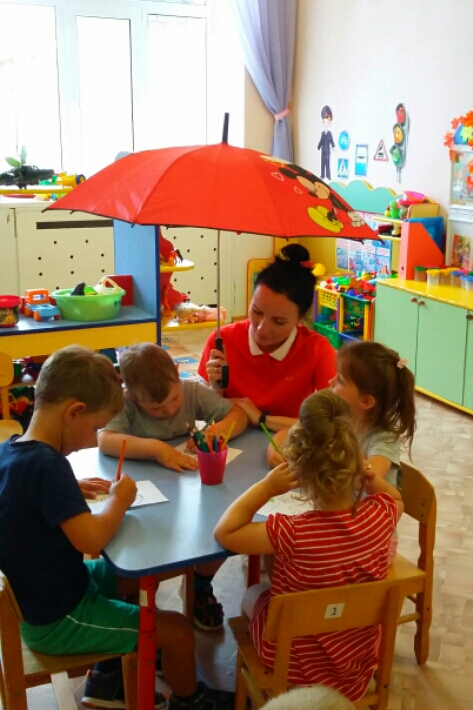 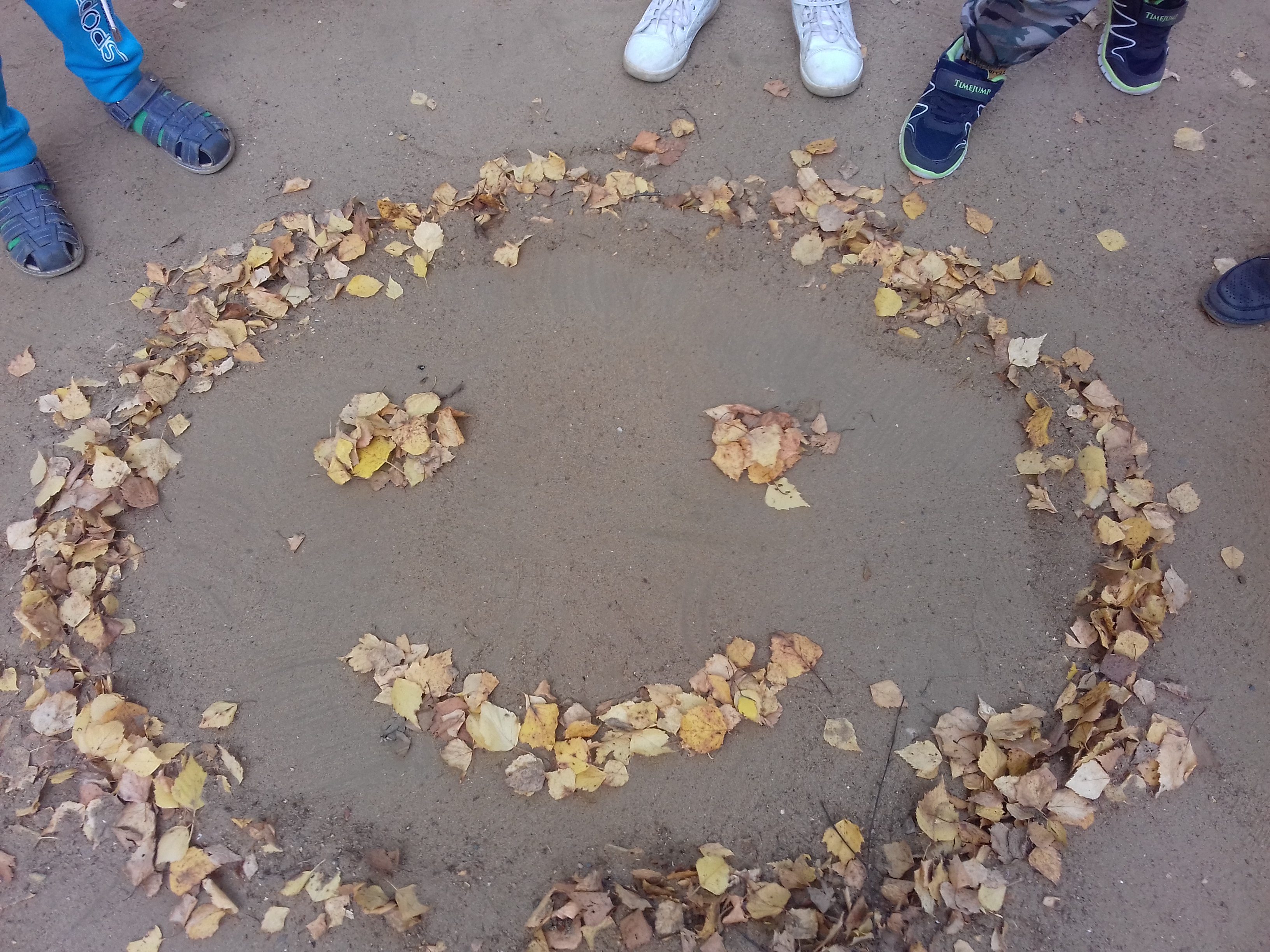 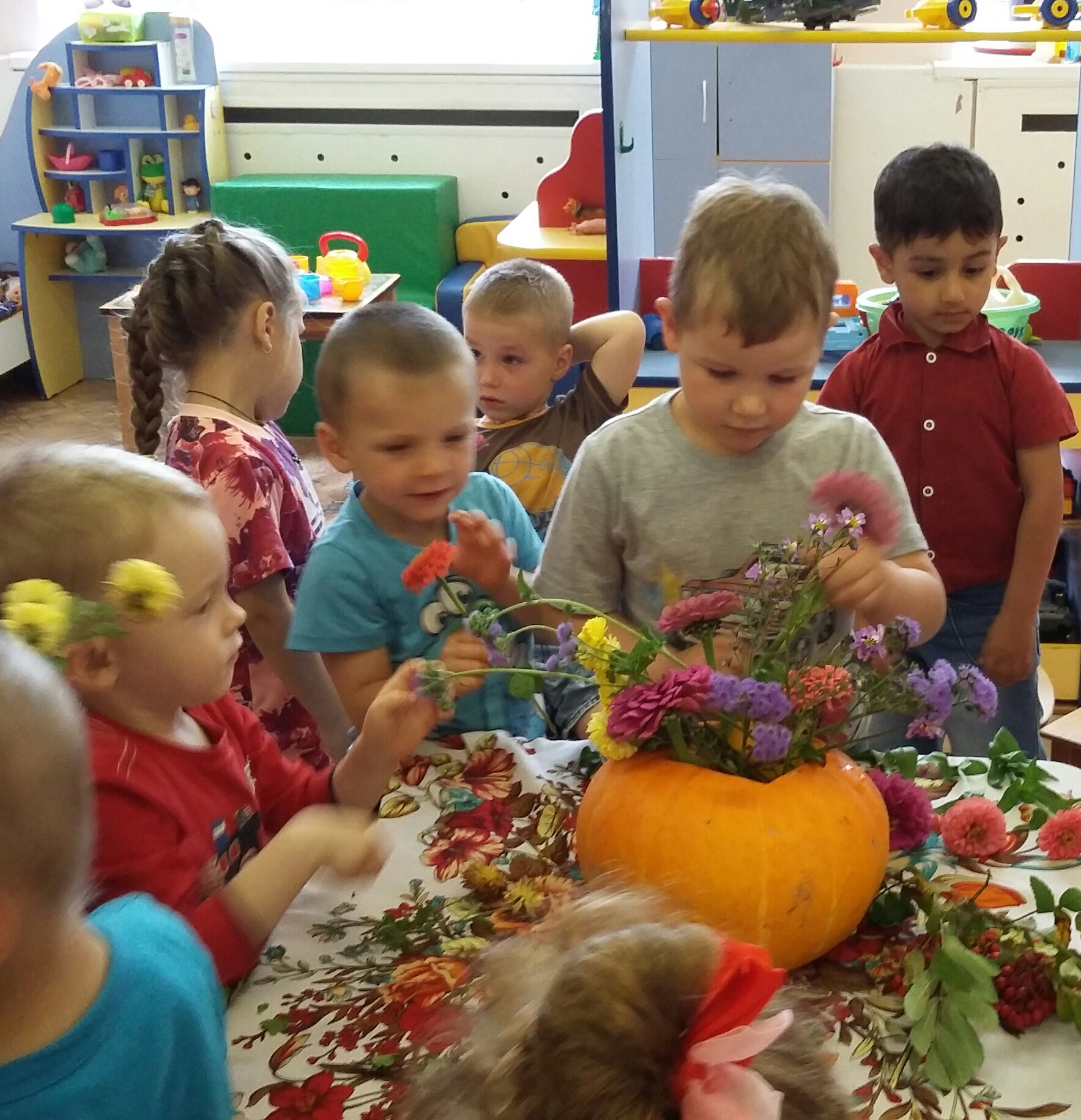 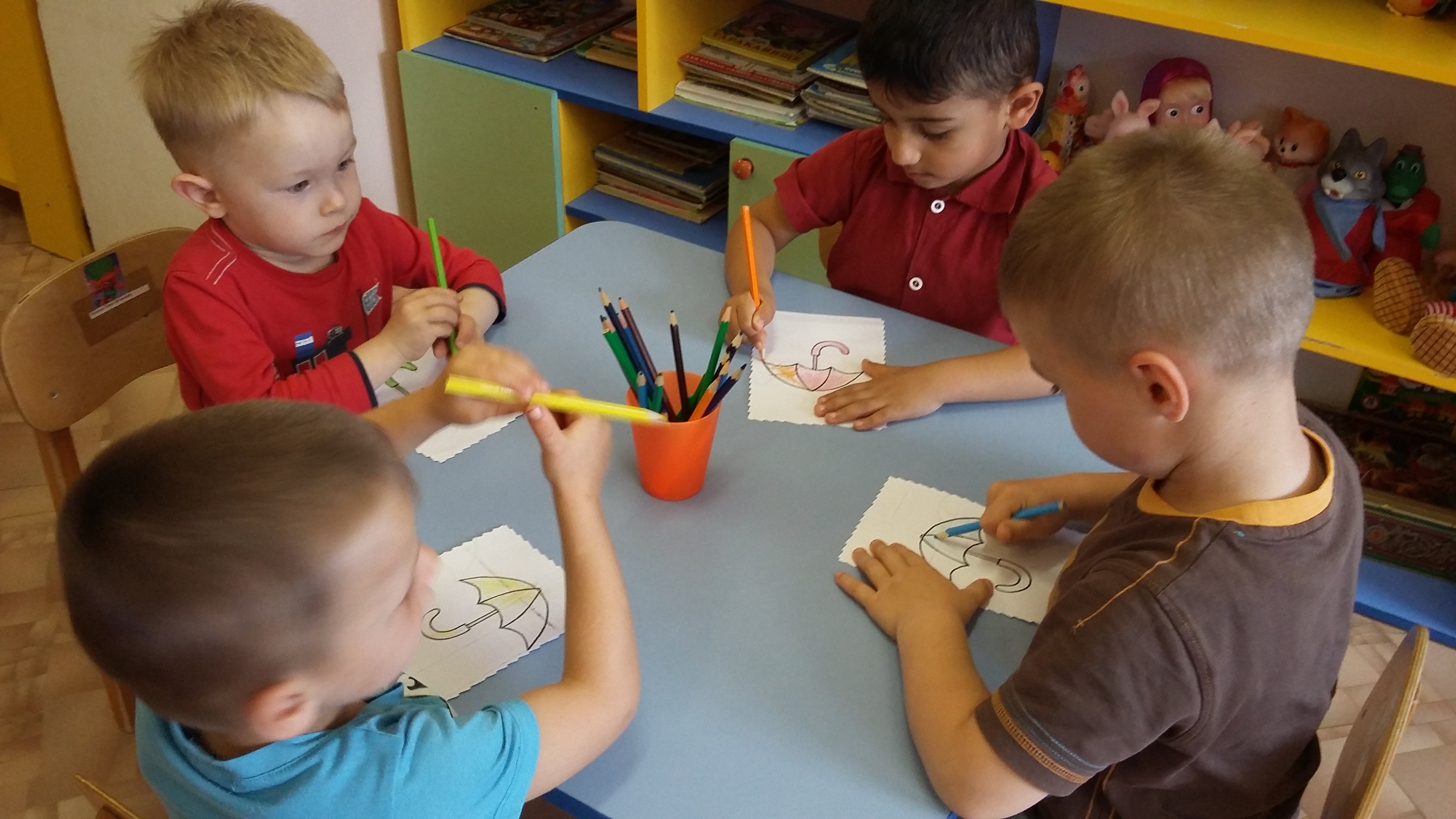 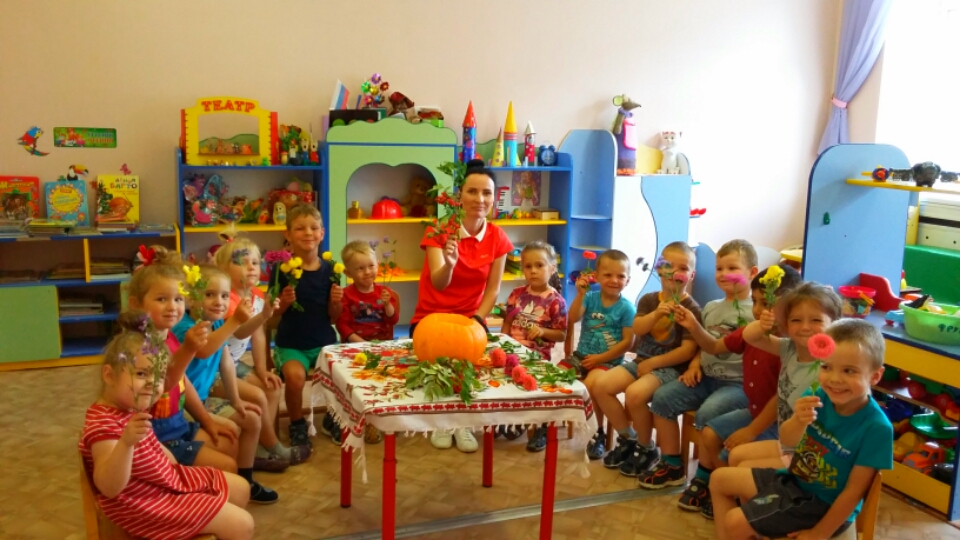 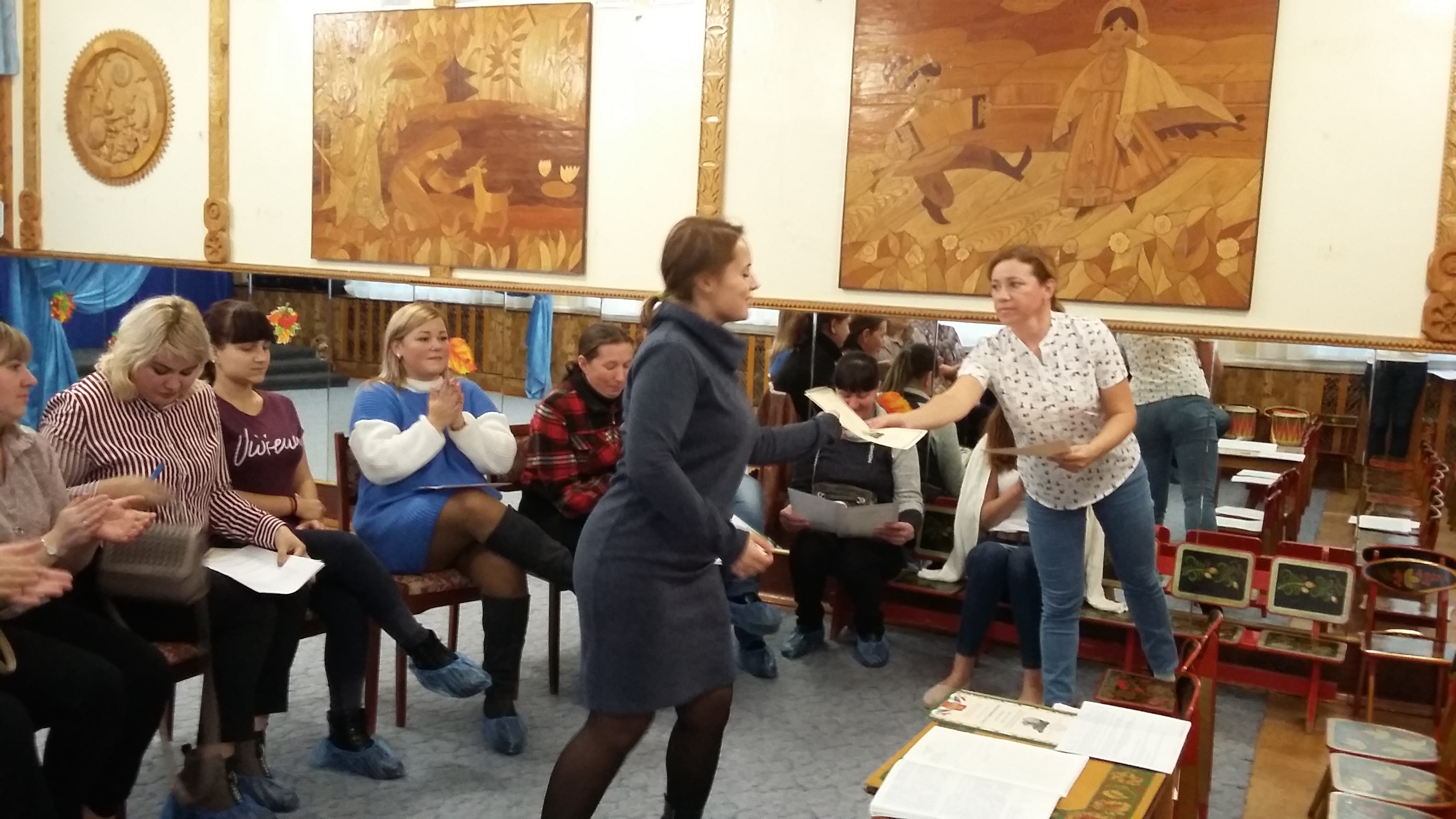 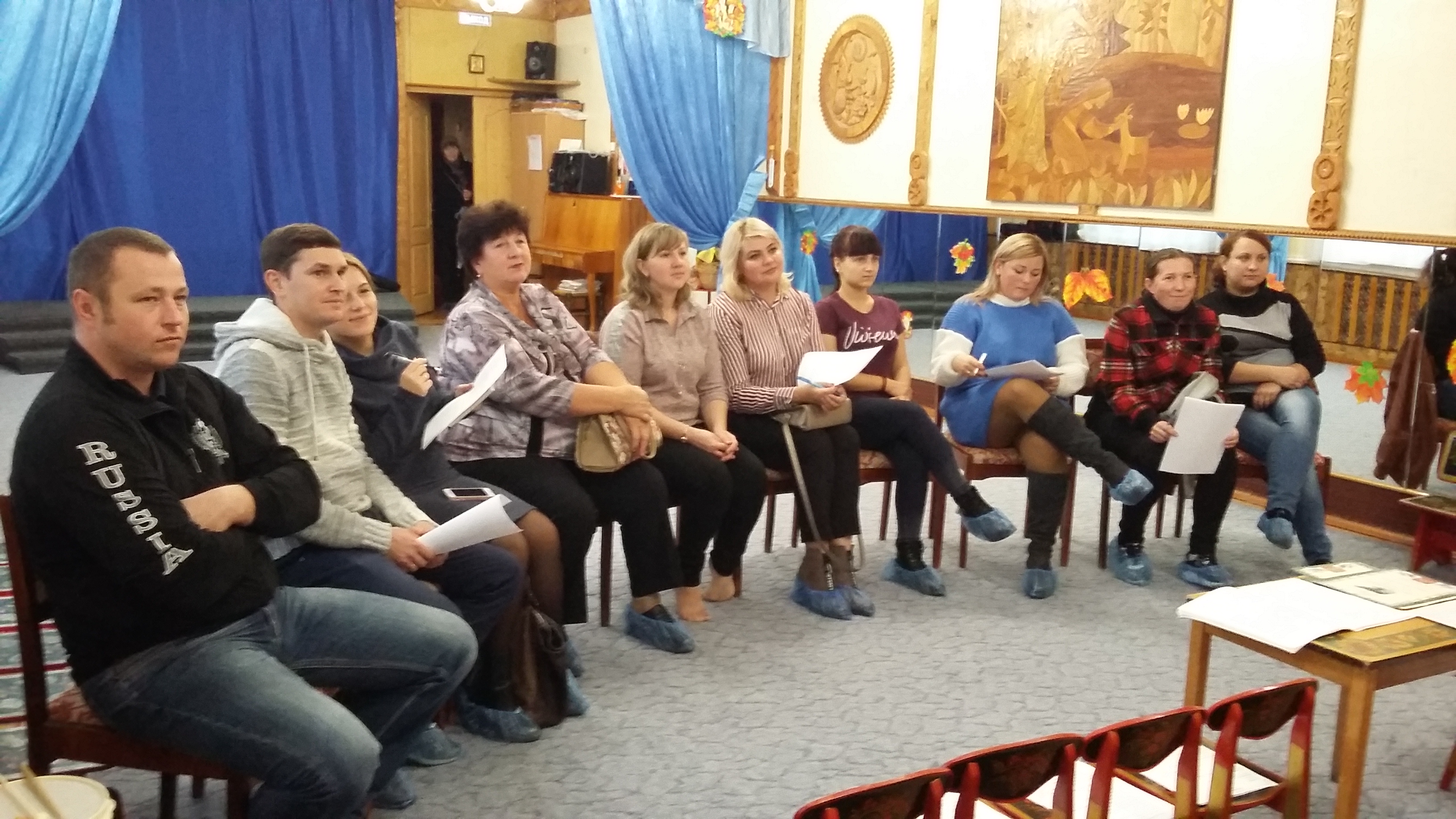 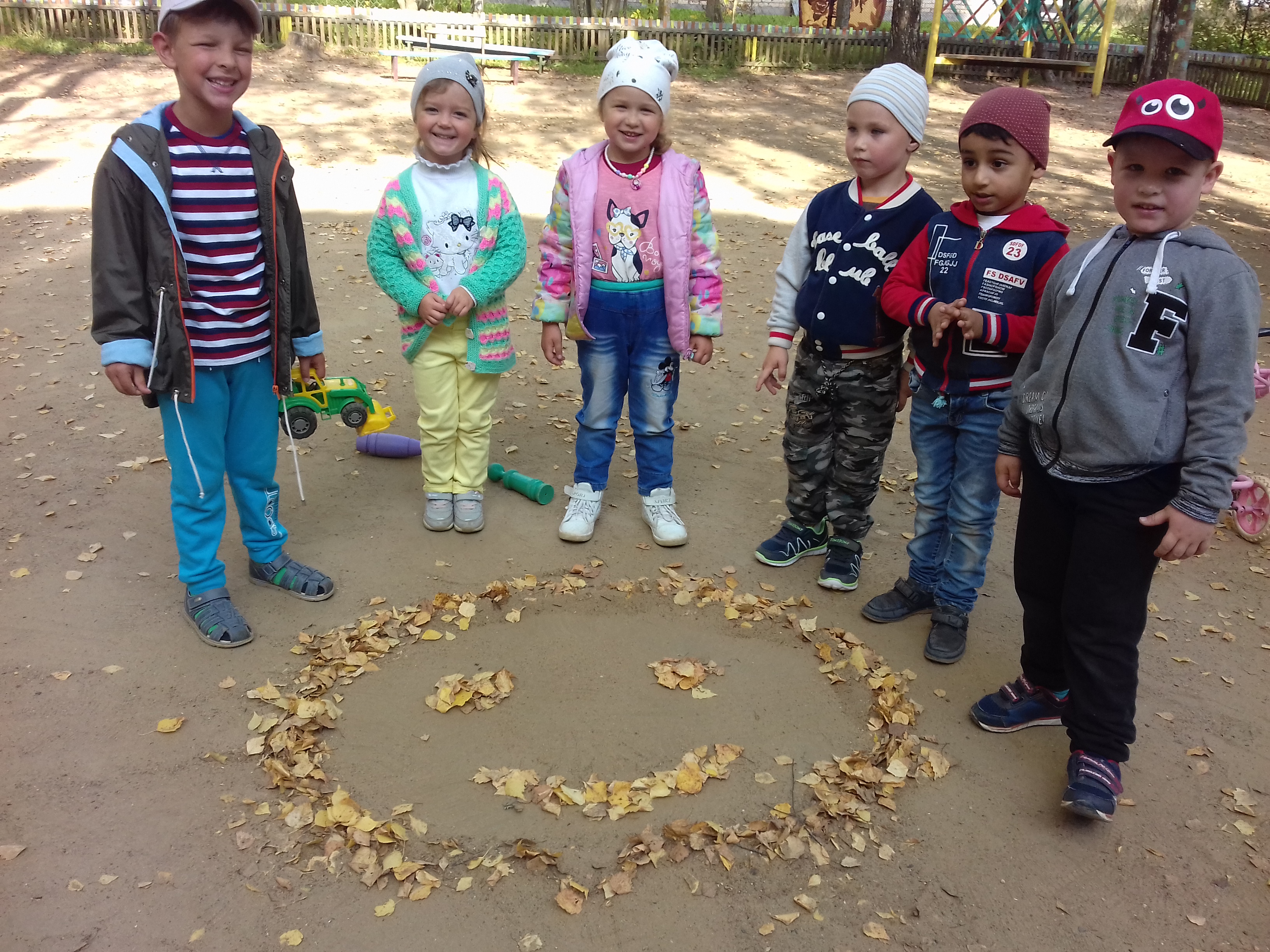 ДатаМероприятиеОтветственный02.09.19г.Осеннее развлечение «Приключение с Морковкой и Боровиком»Чтение художественной литературы:Ю. Тувим  «Овощи»воспитатель03.09.19г.Консультация для родителей «Прогулки с детьми осенью».Словесные игры: Игра «Один – много».Цель: образование от единственного числа существительных множественное число.Рассматривание осенних иллюстраций, беседа о красоте осениЗадачи: развивать умение замечать красоту осенней природы.Формирование элементарных математических представлений «Сложи листик».Задачи:1. Учить детей складывать из двух частей целое, называть получившийся предмет.2. Учить дифференцировать красный, желтый, зеленый цвета. Понимать и использовать в активной речи слова «такой же», «не такой».3. Учить понимать сюжет, развивать умение слушать пояснения воспитателя, высказываться по поводу изображенного. Дидактическая игра «Разложи листочки по цвету»Задачи:1. Учить детей различать цвета, правильно называть их.2. Учить раскладывать листочки в ведерки по принципу «такой – не такой».04.09.19г.Папка – передвижка «Осень золотая».Дидактическая игра «Оденем куклу на прогулку».Задачи: уточнить название осеней одежды.Чтение художественной литературы:Н. Сладков «Осень на пороге».05.09.19г.Фотовыставка «Осенью на прогулке».Рассматривание осенних иллюстраций, беседа о красоте осени.Задачи: развивать умение замечать красоту осенней природы.Чтение художественной литературы:В.  Сутеев «Под грибом».06.09.19г.Выставка-конкурс «Дары осени 2019г.», осенняя поделка из природного материала и овощей».Чтение художественной литературы:Г. Юдин "Как варить компот".09.09.19г.Прогулка «Наблюдение за ветром»Пальчиковая гимнастикаЗадачи: развивать мелкую моторику рук, укреплять мышцы рук детей.Осенний букетРаз, два, три, четыре, пять, Загибаем пальчики по очереди.Будем листья собирать. Сжимаем и разжимаем кулачки.Листья березы, листья осины, Загибаем пальчики по очереди.Листики дуба мы соберем,Маме осенний букет отнесем.Чтение художественной литературы:А.Н. Толстой "Мужик и медведь" (русская народная сказка).ДождикДождик, дождик, поливай! Кончиками пальцев ударяем по другой ладошкеБудет хлеба каравай, Вытягиваем руки вперед, соединяем их в «каравай»Будут пряники и сушки, Лепим пирожки.Будут вкусные ватрушки! Соединяем большой и указательный пальчики в колечко.ПаучокПаучок бежал по ветке. Малыши бегут ручками по столу.А за ним все его детки. Ручки бегают от кисти до плеча.Дождик с неба вдруг полил - Машут ручками.Паучка на землю смыл. Ручки падают на колени.Солнце стало пригревать - Поднимают руки вверх, раздвинув пальчики.Паучок бежит опять! Ручки бегут по столу.10.09.19г.Прогулка «Наблюдаем листопад».Дыхательная гимнастика «Чей листок раньше улетит».Задачи: укреплять дыхательную мускулатуру, развивать длительный плавный выдох.Воспитатель предлагает рассмотреть листочки, их цвет, предлагает долго, плавно подуть на листок и посмотреть, как он полетит. Можно устроить соревнования «чей листок улетит раньше», «Чей листок улетит дальше».Словесная игра: «Назови ласково».Задачи: учить детей образовать существительные с помощью уменьшительно- ласкательных суффиксов.Чтение художественной литературы: А. Майков «Осенние листья по ветру кружат».11.09.19г.Дидактическая игра «Времена года».1. Познакомить детей с самыми характерными признаками осени года (листопад, люди одеты теплее, идут дожди и пр.);2. Научить детей различать на картинках осень.Конструирование «Осенний букет».Чтение художественной литературы:Г. Снигерев «Как птицы и звери к осени готовятся».12.09.19г.Коллективная работа по аппликации «Ах, какая осень». Словесная игра: «Что лишнее?»Задачи:  учить детей выбирать среди предметов те, которые не могут быть включены в заданные группы, отвечать на вопросы, поясняя свой выбор.Чтение художественной литературы:Е. Фартутдинова  «Сказка о том, почему помидор стал красным».13.09.19г.Художественное творчество (рисование) «Наблюдаем за дождливой погодой»Задачи:1. Познакомить детей с наиболее типичными особенностями осени дождливой погодой.2. Уточнить название и назначение предметов одежды.3. Продолжать учить детей правильно держать карандаш; рисовать вертикальные линии.4. Закреплять знание синего цвета.Подвижные игрыЗадачи: учить свободно двигаться по площадке, действовать по сигналу воспитателя.1. Игра проводится с листочками в руках.Листочки летали, (дети свободно бегают по игровой площадке),Листочки кружились, (кружатся, взмахивая листочками по показу взрослого.)Листочки устали и вниз опустились,            (садятся на корточки, опускают руки.)Подул ветерочек (воспитатель изображает ветерок султанчиком),На них – и опять, ( бегает, кружась, взмахивая руками.)Все детки – листочки хотят полетать! (дети снова бегут, кружатся среди листопада.) 2. «Дождик лей»Дождик лей, лей, лей,      (Дети машут руками.)На меня и на людей,        (Показывают на себя и на других ребят.)На людей по ложке,         (Складывают ручки ложечками.)На меня по крошке,         («Крошат» ручками на себя.)А на Бабу – Ягу               (Делают страшное лицо.)Лей по целому ведру!      (Двумя руками «выплескивают» воду.)ДатаМероприятиеПродукт26.09.19г.  Родительское собрание1.Фото-отчет.2. Вручение грамот и благодарностей родителям за оригинальный и творческий подход в участии проекта: конкурс-выставка «Дары осени».